VSTUPNÍ ČÁSTNázev moduluPrototyp chlazení pomocí Peltiérových článkůKód modulu18-m-4/AP45Typ vzděláváníOdborné vzděláváníTyp modulu(odborný) teoreticko–praktickýVyužitelnost vzdělávacího moduluKategorie dosaženého vzděláníL0 (EQF úroveň 4)H (EQF úroveň 3)M (EQF úroveň 4)Skupiny oborů18 - Informatické oboryKomplexní úlohaProfesní kvalifikacePlatnost standardu od29. 04. 2019Obory vzdělání - poznámky18-20-M/01 Informační technologieDélka modulu (počet hodin)16Poznámka k délce moduluPlatnost modulu od30. 04. 2020Platnost modulu doVstupní předpokladyVstupní předpoklady nejsou pevně stanoveny. Projekt je vhodný i pro žáky prvních ročníků.JÁDRO MODULUCharakteristika moduluProjekt řeší schopnost žáků porozumět zadání, k rozvoji komunikačních schopností při práci se zákazníkem (zadavatelem úkolu), samostatnosti, práce ve skupinách, a získání informací.Kreativitě při návrhu řešení, schopnosti zvládnout technologii při výrobě, navrhnout a provést měření a provést dokumentaci výrobku.Výsledkem je navržení a realizace projektu včetně použitých materiálů, strojů, nástrojů a zmapování postupu práce při realizaci.Očekávané výsledky učeníŽák:Pracuje samostatně i v kolektivu při řešeníDiskutuje o problému na odborné úrovniVytvoří rešerši existujících řešeníHledá a navrhuje možná řešeníProjednává návrh ze zákazníkem (zadavatelem)Postupnými kroky sestavuje daný výrobekŘeší jednotlivé technologické operaceZkoumá alternativy řešeníHledá nové metody práceOvěřuje funkčnost jednotlivých dílčích sestaveníNavrhne postup měřeníProvede zapojení měřeníProvede měření hodnotSestaví dokumentaci o měření – tabulky, grafyVyhodnotí měřeníNavrhne rozsah dokumentaceProvede vypracování obsahu dílů dokumentaceProvede zpracování jednotlivých dílů dokumentace včetně obrazové částiNavrhne prezentaci výrobku (reklama, obhajoba práce)Kompetence ve vazbě na NSK18-011-T Systémový inženýr průmyslového řídicího systému:Zpracovávání instrukcí pro provoz a údržbu řídicích systémůNávrh struktury a parametrizace řídicího systému v souladu s potřebami provozuObsah vzdělávání (rozpis učiva)Rozpis učiva:Analýza zadání – porozumění zadáníRešerše existujících řešení – práce s internetemNávrh postupu řešení
	Použité komponenty – dostupnost, cenaPoužité materiály – dostupnost, cenaStanovení postupu práceZhodnocení návrhuObhajoba návrhu před zákazníkemVypracování technologického postupuProvádění jednotlivých technologických operací Ověřování vhodnosti řešení a postupůProvést případně jejich reviziOvěření funkčnostiNávrh a provedení měření fyzikálních veličinVyhodnocení měření, soulad s očekávanými výsledkyProvedení dokumentace o měřeníPříprava obrázků pro dokumentaciZpracování dokumentaceZpracování prezentaceUčební činnosti žáků a strategie výukyČinnosti žáků:Analýza zadáníRešerše stávajících řešení dostupných na internetuKomunikace se zadavatelem – upřesnění zadáníVýběr vhodných komponent pro splnění úkoluHodnocení komponent, rozsah parametrů, cenaNávrh řešení – skici, popis, vizualizaceStanovení technologických operacíKontrola vybavení ruční dílny pro předpokládané operaceProvádění technologických operací, měření, montážKontrola vhodnosti řešení – tuhost, pevnost, izolaceOvěřování funkčnosti dílůCelkové zhodnocení výrobku – stanovení alternativNávrh měřeníSestavení měřicích obvodů a příprava měřicích přístrojůProvedení měření včetně operativního zápisu naměřených hodnotVyhodnocení měřeníVyhotovení dokumentace s výsledky měřeníÚprava obrázkůNávrh obsahu dokumentaceVytvoření stručného popisu výrobkuVytvoření instalační příručkyVytvoření technického popisu výrobkuVytvoření jednoduché animace s předvedením principu vhodné pro webVytvoření prezentace o projektu a závěrečné zprávyStrategie učení:Učitel ponechá žákům volnost při řešení úkolu, sleduje ale jejich počínáníZasahuje pouze v případě, kdy žáci zjevně volí cestu, která nevede k úspěchuZasahuje do řešení formou oponentury jednotlivých krokůZasahuje do řešení formou pomoci při provádění technologických úkonů, se kterými žáci nemají zkušenosti, předvádí postup práceVede žáky ke kritickému hodnocení a hledání alternativních řešeníProvede diskusi o navržené metodě měření v podmínkách školyPřekontroluje postupy měření a změřená dataDoporučuje způsob provedení dokumentace o měřeníProvede diskusi o obsahu jednotlivých částí dokumentaceProvádí oponenturu při tvorbě dokumentaceKontroluje úplnost dokumentaceZařazení do učebního plánu, ročníkJe vhodné projekty řešit napříč ročníky. V závěru školního roku seznámit ostatní žáky školy s projektem formou vystoupení na studentské konferenci.VÝSTUPNÍ ČÁSTZpůsob ověřování dosažených výsledkůHodnotí se:aktivitainovativnost návrhukomunikační schopnostischopnosti spolupráce a komunikace v rámci týmuvedení průběžné dokumentacestanovení technologických postupůprovádění technologických operacíschopnost kritického hodnocení pracíověřování úspěchu při tvorběvedení průběžné dokumentacestanovení měřených veličinprovádění měřeníschopnost správného zápisu výsledkůschopnost vyhodnocení měření a stanovení výsledkupřesnost a úplnost provedení dokumentacestanovení částí dokumentaceúplnost, přehlednost a technická správnost dokumentacegrafické řešení dokumentacesrozumitelnost animace pro webodevzdání závěrečné zprávy o projektuodevzdávání průběžných zprávKritéria hodnoceníSamostatná práce – výborněDopomoc učitele, drobné chyby – velmi dobřeVýrazné chyby, zkažené polotovary, opakované řešení – dobřeZásadní dopomoc učitele, více zkažených polotovarů, častá bezradnost, lenost – dostatečněŽák nezvládá ani za neustálé pomoci učitele – nedostatečněDoporučená literaturaDoporučují se manuály výrobce k využívaným produktům.PoznámkyObsahové upřesněníSpol - Spolupráce škol se zaměstnavateliMateriál vznikl v rámci projektu Modernizace odborného vzdělávání (MOV), který byl spolufinancován z Evropských strukturálních a investičních fondů a jehož realizaci zajišťoval Národní pedagogický institut České republiky. Autorem materiálu a všech jeho částí, není-li uvedeno jinak, je Projekt MOV. Creative Commons CC BY SA 4.0 – Uveďte původ – Zachovejte licenci 4.0 Mezinárodní.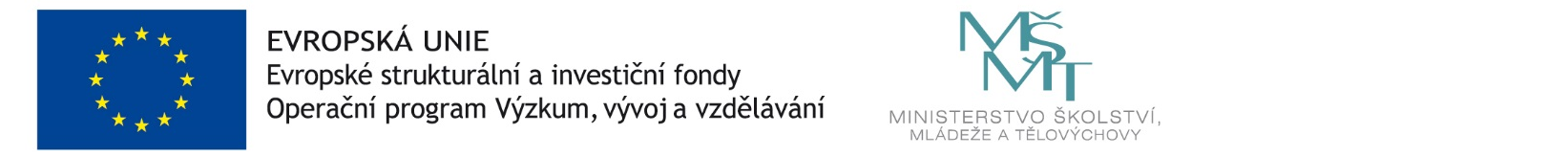 